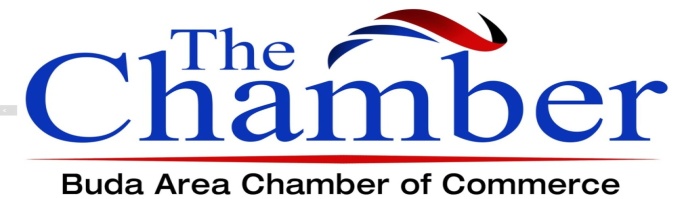 Directory Information WorksheetCompany/Organization Name: ____________________________________________________Primary Contact: _______________________________________________________________Street Address: _________________________________________________________________City, State & Zip Code: ___________________________________________________________Phone Number: ________________________________________________________________Website: ______________________________________________________________________Business Category: 	Please circle the business category you would like to be listed under. You may be listed under no more than two different categories. Please check here is you are interested in having an advertising ad in the DirectoryBest time to be reached: ______________________________________________ Advertising & MediaArts, Culture & EntertainmentAutomotive & MarineBusiness & Professional ServicesComputers & TelecommunicationsConstruction Equipment & ContractorsFamily, Community & Civic OrganizationsFinance & InsuranceGovernment, Education & IndividualsHealth CareLegalLodging & TravelManufacturing, Production & WholesalePersonal Services & CarePets & VeterinaryPublic Utilities & EnvironmentReal Estate, Moving & StorageReligious OrganizationsRestaurants, Food & BeveragesShopping & Specialty RetailSports & RecreationTransportationOther ______________